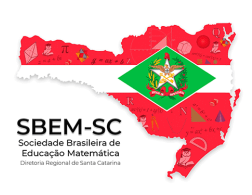 DECLARAÇÃOEu, nome completo sem abreviações, CPF n° XXX.XXX.XXX-XX, responsável pela submissão da E-book título da obra, organizado por nome dos organizadores, submetido ao Edital n°01/2021, da Sociedade Brasileira de Educação Matemática – regional Santa Catarina (SBEM-SC), declaro que os autores estrangeiros participantes do E-book possuem vínculo com pesquisas brasileiras (anexar algum documento que comprove o vínculo, por exemplo: dados do Diretório dos Grupos de Pesquisa do CNPq. Excluir orientações em vermelho). Cidade, __ de ______________ de 202... ______________________________Nome completoCPF n° XXX.XXX.XXX-XX